 2020.11.19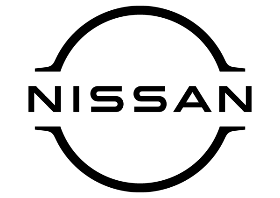 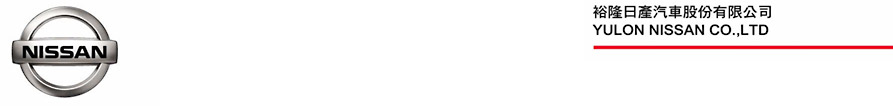 NISSAN NEW JUKE正式上市  舊換新價81.9萬元起  新世代「英倫潮旅」引領蛻變  原生不受限  聲動首發
    NISSAN NEW JUKE新世代英倫潮旅擁有魅力前衛的造型，內裝打造精品奢華質感，引領跨界跑旅的新標竿，自11月6日預售以來就廣受各界好評，預售訂單已創下超過200張佳績，首批限量50台搭載頂級Alcantara®麂皮內裝的J-Luxury奢華套件車規「駕趣奢華版」，更於預售期間即完售。裕隆日產汽車誠摯感謝廣大消費者的支持與肯定，今(19)日宣布NEW JUKE正式上市，共有三種車規編成：「英倫版」舊換新價81.9萬元、「駕趣版」舊換新價89.9萬元、「駕趣享樂版」舊換新價93.9萬元，並自即日起至11月30日止，正式展開限量早鳥優惠：下訂NEW JUKE「英倫版」僅需加價40,000元可升級「駕趣版」，入主「駕趣版」無須加價即可無償攻頂限量100台之「駕趣享樂版」，優惠禮遇二選一，優惠價值皆達40,000元，本月交車可再享專屬交車禮「英倫奢華品茶禮盒」一組(註1)。    NEW JUKE以1.0升渦輪增壓引擎與7速DCT雙離合器的全新動力組合，創造20.4 kg-m最大扭力與17.6 KM/L的油耗表現(註2)，全車以UHSS超高剛性1,500 Mpa打造，並標配IEB/P-IEB車輛/行人/自行車防追撞緊急煞車系統，與LDP車道偏離預防系統等33項安全配備。裕隆日產誠摯敬邀喜愛與眾不同的消費者，一同體驗新世代原生不受限的獨特魅力。魅力前衛英倫潮旅  引起聚焦造型    NEW JUKE完美呈現英倫原生設計理念，承襲NISSAN家族語彙V-motion 2.0水箱護罩，特色分離式車燈組搭配LED Y字型魅力頭燈，顛覆大眾對於跨界休旅的想像，車側硬朗的肌理線條，搭配同級唯一19吋雙色切削式鋁圈(註3)，散發濃烈歐系熱血跑格感。NEW JUKE內裝媲美豪華進口跑車質感，配備新世代D-Shape真皮方向盤、承襲GT-R跑格三環式出風口和迎賓氣氛光源，搭配全新Monoform一體式跑格化座椅，兼顧舒適與包覆性。針對內裝質感要求的層峰玩家，還可加價兩萬元升級頂級Alcantara®麂皮內裝的J-Luxury奢華套件組，讓車主體驗媲美豪華跑車的奢華感受。創新技術掀起品牌新篇章  領航駕駛樂趣　　NISSAN首次引進1.0升渦輪增壓引擎與DCT雙離合器全新動力組合，NEW JUKE 將掀起品牌新篇章。全新一代HRA0DDT渦輪增壓引擎為雷諾與賓士母廠戴姆勒共同開發，採用電動廢氣渦輪增壓器與渦輪增壓水冷式冷卻系統等創新技術，除加快渦輪作動反應外，更能快速降低引擎溫度、降低渦輪遲滯與提升耐用度，並運用東瀛戰神GT-R的鏡面缸孔熔射技術，最大扭力提升至20.4 kg-m直逼2.0升引擎的動力表現。NEW JUKE同時搭載DCT濕式雙離合器變速箱附7速自手排，動力傳輸直接，傳遞更好的加速性能，並提升燃油經濟性，創造17.6 KM/L的完美油耗，搭配賽車級的換檔撥片與D-Mode整合駕駛模式，在毫秒換檔間都能充分感受到熱血澎湃的暢快感，盡享操之在我的駕駛樂趣。標配NIM智行科技  蛻變安全守護    NEW JUKE以全新CMF底盤造車技術打造，在乘坐舒適度、操控穩定性皆大幅提升，車體結構以UHSS超高剛性熱沖壓技術打造，車體鋼材係數最高達1,500 Mpa，2019年更榮獲Euro-NCAP、ANCAP雙料五星殊榮(註4)。    NEW JUKE 標配NISSAN INTELLIGENT MOBILITY智行科技，主動安全配備包含IEB防追撞緊急煞車系統、P-IEB行人偵測防追撞緊急煞車系統(含進階自行車偵測)、LDP車道偏離預防系統、主動全時防護系統(ATC/ARC)等；「駕趣版」更享有完整情報安全配備，包含AVM 360度環景影像監控、MOD移動物體偵測系統、BSW盲點警示系統、RCTA後方車側警示系統、DAA駕駛注意力警示系統等，最高達33項安全極致守護，NEW JUKE讓您放膽體驗前所未有的駕馭安心感受。同級唯一BOSE音響  變化科技享受    NEW JUKE配備豐富的娛樂系統，全車規標配8吋智慧影音多媒體系統，內建Apple CarPlay與Android Auto智慧手機連結功能，「駕趣版」以上搭載7吋全彩多功能數位儀錶板，提供智慧、更直覺的駕駛操作，「駕趣享樂版」更搭載同級唯一的BOSE® PERSONAL® PLUS環繞音響系統(註3)，以人體工學量身打造全車8支揚聲器，包含高音、低音喇叭經過工程師精密的計算裝載在最合適的位置，零死角還原音場效果，創造顱內高潮的絕佳聽覺饗宴。預售超過200張訂單  早鳥優惠活動限時限量    NISSAN NEW JUKE自11月6日預售以來就廣受各界好評，預售訂單已創下超過200張佳績，首批限量50台搭載頂級Alcantara®麂皮內裝的J-Luxury奢華套件車規「駕趣奢華版」，更於預售期間即完售。裕隆日產為感謝廣大消費者的支持與肯定，並歡慶NEW JUKE本月聲動首發，自即日起至11月30日止，限量早鳥優惠正式展開，本月下訂NEW JUKE「英倫版」，僅需加價40,000元可升級「駕趣版」，優惠價值達40,000元；入主「駕趣版」無須加價即可無償攻頂限量100台之「駕趣享樂版」，優惠價值達40,000元，於本月交車還可獲得專屬交車禮「英倫奢華品茶禮盒」一組，裕隆日產邀您輕鬆入主NEW JUKE，體驗英倫潮旅帶來的無限駕馭樂趣。註1：本新聞稿所示金額皆為新臺幣，舊換新價係指建議售價並獲得政府補助貨物稅減免之5萬元後之金額，政府舊換新補助與否以政府最終審核為準，相關程序及內容詳見NISSAN官網網頁，政府舊換新補助之期限至2021/1/7，是否延展依政府之公告為準。本優惠限於自即日起至2020/11/30止下訂NEW JUKE新車並完成領牌程序者，公司法人、大宗批(標)售、租賃車、營業車等不適用。「駕趣享樂版」限量100台。本優惠專案活動詳情及詳細交易條件請洽NISSAN各經銷公司，經銷公司並保留最後核准與否權利。註2：各車型之實際規格、配備及車色以實車為準。20.4 kgm最大扭力值為在超增壓模式所創造。油耗資訊係在實驗室及特定條件下測得，實際油耗與測試值會有所不同，詳細測試條件請參閱經濟部能源局網站http://www.moeaboe.gov.tw。註3：本新聞稿所示之同級係指進口排氣量1.0渦輪增壓跨界休旅。註4：Euro NCAP、ANCAP分別指歐盟新車安全評鑑協會與澳洲新車安全評鑑協會，評鑑分數請分別參考網站https://www.euroncap.com/en、https://www.ancap.com.au/。註5：自主性感官經絡反應（英語：Autonomous sensory meridian response，縮短簡寫為ASMR）亦稱自發性知覺神經反應，是一種通常從頭皮開始，並向下移動到頸後及脊椎上方的發麻感覺。它是皮膚感覺異常的一種愉快的形式，能夠跟聽覺觸覺聯覺進行比較，並可能與震顫的感覺重疊。註6：以上規格表內容僅列主要配備，配備如與實車不符，請以實車為準。所列數值為標準值，未含容許公差及輪胎尺寸差異。註7：詳情請洽全國NISSAN展示中心，車款資訊請參考NISSAN官網或洽詢服務專線0800-088-888。# # #聯絡方式：裕隆日產汽車股份有限公司公關室媒體專線：0800-371-171公司網站：www.nissan.com.twNISSAN NEW JUKE 規格表NISSAN NEW JUKE 規格表NISSAN NEW JUKE 規格表NISSAN NEW JUKE 規格表車型英倫版駕趣版駕趣享樂版全長4,210 (mm)4,210 (mm)4,210 (mm)全寬1,800 (mm)1,800 (mm)1,800 (mm)全高1,577 mm1,593 mm1,593 mm軸距2,636 (mm)2,636 (mm)2,636 (mm)引擎型式全新一代HRA0DDT渦輪增壓引擎鋁合金直列三汽缸
(GT-R鏡面缸孔熔射技術、T-ECW電動廢氣渦輪增壓器、渦輪增壓水冷式冷卻系統)全新一代HRA0DDT渦輪增壓引擎鋁合金直列三汽缸
(GT-R鏡面缸孔熔射技術、T-ECW電動廢氣渦輪增壓器、渦輪增壓水冷式冷卻系統)全新一代HRA0DDT渦輪增壓引擎鋁合金直列三汽缸
(GT-R鏡面缸孔熔射技術、T-ECW電動廢氣渦輪增壓器、渦輪增壓水冷式冷卻系統)排氣量999 (c.c.)999 (c.c.)999 (c.c.)最大馬力116 .9 ps/ 5,250 rpm116 .9 ps/ 5,250 rpm116 .9 ps/ 5,250 rpm最大扭力20.4 kg-m/ 1,750 - 3,750 rpm(超增壓模式)20.4 kg-m/ 1,750 - 3,750 rpm(超增壓模式)20.4 kg-m/ 1,750 - 3,750 rpm(超增壓模式)變速系統DCT雙離合器附7速自手排DCT雙離合器附7速自手排DCT雙離合器附7速自手排油耗17.6 KM/L17.6 KM/L17.6 KM/L配備AHB遠近光燈自動調節系統+AVM 360〫環景影像監控系統+J-Package 專屬套件組配備FCW前方碰撞預警系統+MOD 移動物體偵測系統+J-Box享樂套件配備IEB 防追撞緊急煞車系統+BSW 盲點警示系統+19吋雙色切削式鋁圈配備P-IEB行人防追撞緊急煞車系統(含自行車偵測)+RCTA 後方車側警示系統+BOSE® PERSONAL® PLUS環繞音響(8支)配備LDW車道偏離警示系統+DAA 駕駛注意力警示系統+前門飾板流線氣氛光源配備LDP車道偏離預防及修正系統+LED高穿透式前霧燈+高隱蔽式隔熱玻璃(後座車窗/後擋風玻璃)配備ARC主動行車抑震輔助/ATC主動循跡過彎輔助+17吋勁跑鋁圈配備HSA 斜坡起步防滑系統+動感鯊魚鰭天線+J-Luxury奢華套件(可加價升級)+頂級Alcantara®麂皮/皮質座椅與鈦黑鋼琴烤漆內裝配備UHSS超高剛性車體+Monoform一體式跑格化座椅(織布/皮質)+J-Luxury奢華套件(可加價升級)+頂級Alcantara®麂皮/皮質座椅與鈦黑鋼琴烤漆內裝配備1,500 Mpa四門防撞鋼樑+全彩多功能數位儀錶板(7吋)配備LED 頭燈/尾燈/日行燈+重機排檔座環形氣氛光源配備大型擾流尾翼(附LED第三煞車燈)+EPKB電子駐車系統附Auto hold配備D-Shape 多功能運動化方向盤+高傳真音響喇叭(2支)配備跑格三環出風口+I-KEY附SMART ENTRY車門啟閉系統配備Monoform一體式跑格化座椅(織布)+PUSH START引擎啟閉系統配備賽車級換檔撥片+智行車聯系統(可加價升級)配備D-Mode整合駕駛模式 (ECO節能/Standard標準/Sport運動模式)配備全彩多功能數位儀錶板(4.2吋)配備8吋懸浮式觸控螢幕附Apple CarPlay / Android Auto配備高傳真音響喇叭(4支)配備後停車輔助雷達(4具)